MENELUSURI KREATIVITAS SISWA DALAM PEMECAHAN MASALAH MELALUI SOAL MATEMATIKA TERBUKA KELAS X UNGGULAN MAN TULUNGAGUNG 1 TAHUN AJARAN 2010-2011SKRIPSI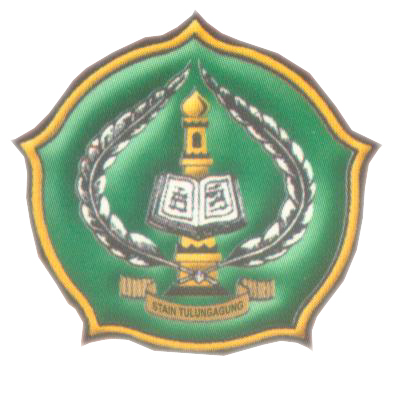 OlehSITI RUMIATINNIM. 321 407 3071PROGRAM STUDI PENDIDIKAN MATEMATIKAJURUSAN TARBIYAH SEKOLAH TINGGI AGAMA ISLAM NEGERI(STAIN) TULUNGAGUNG2011